MetodologiaRelazioni su tema preordinato,    confronto/dibattito condotto da espertoIscrizioneL’iscrizione al corso è riservata a un numero massimo di 60 partecipanti.Medici Chirurghi afferenti alle seguenti discipline:  Medicina Generale, Geriatria,Neurologia,Fisiatria,Oncologia, Medicina InternaInfermieri Psicologi Si richiede  la preiscrizione inviando una e-mail all’indirizzosegreteria@snamidroma.orgSede del Corso:Hotel Sporting Via Felice Cavallotti, 141 Cologno MonzeseE.C.M.Ai partecipanti al Corso verrà rilasciato l’attestato del programma ECM con  i    crediti attribuiti solo in presenza di una partecipazione al 100% dell’orario previsto mediante  registrazione dell’evento e consegna della scheda di valutazione firmata e del questionario di verifica. Segreteria Organizzativa:SNAMID – Sez. Prov.le RomaV.le Ipponio 2RomaCon il contributo incondizionato di   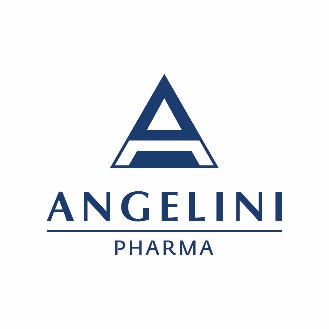 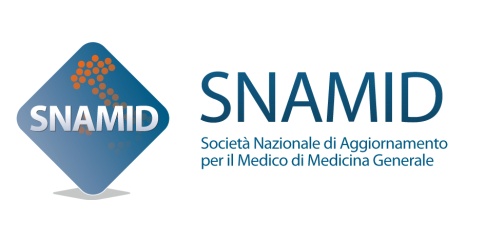 La valutazione e gestione del dolore nel paziente anziano allettato e nel paziente oncologico: modalità innovative durante il periodo pandemico covid - sviluppo di nuovi modelli di interazione territorio ospedaleSabato 18/12/2021Hotel Sporting Via Felice Cavallotti, 141 Cologno MonzeseOre 08,00 – 15,00ProgrammaOre 08:15 – 09:00 Il team delle cure primarie MMG infermiere. La sorveglianza sul territorio del paziente cronico polipatologico. L’esperienza di ASL MB (Fabbrica / Radaelli )Ore 09:00 -09:30 la valutazione infermieristica del paziente anziano e del paziente allettato con demenza e non (Esposito/ Rossetti)Ore 09:30 – 10:15 Declino cognitivo del paziente anziano fragile • Principi di Appropriatezza prescrittiva dei farmaci per declino cognitivo e disturbi comportamentali. Gestione del dolore nel paziente con disturbo cognitivo (G. Di Lorenzo)Ore 10:15 – 10:45  Importanza del team nell’assistenza domiciliare, il ruolo dello psicologo  (M. Belletti)Ore 10:45 – 11:15 coffee breakOre 11:15 – 12:15 il paziente oncologico con dolore cronico e btp.Gli interventi al domicilio e l’ utilizzo della televisita per interfacciare territorio ed ospedale. (Esposito/ Rossetti/Racagni/Fabbrica)Ore 12:15 – 13:00 BTcP nel dolore oncologico: definizione, caratteristiche cliniche, diagnosi e percorso ideale dolore ( Racagni)Ore 13:00 – 13:45 dolore cronico e btp, posizionamento di presidi per infusione continua, aggiustamento terapeutico per il btp (Esposito/ Rossetti/Racagni)Ore 13:45 – 14:45 tavola rotonda: interconnessione tra ospedale e territorio. Sviluppo di percorsi integrati tutti i relatoriOre 14:45 – 15:00 somministrazione questionario di apprendimento e di valutazione della qualità dell’eventoRelatori Dott.  Monia BellettiPsicologa , PsicoterapeutaLibera professionistaProf.  Giorgio Di Lorenzo Laurea in Medicina e ChirurgiaAffiliazione: Università Tor Vergata– Docente di PsichiatriaDott. Chiara EspositoLaurea in discipline infermieristicheAffiliazione Vivisol ente privato convenzionato SSNDott. Davide FabbricaLaurea in Medicina e ChirurgiaAffiliazione: SSN Medico di Medicina GeneraleDott.Sara RadaelliLaurea in discipline infermieristicheLibera professionistaDott. Racagni MilenaLaurea in Medicina e ChirurgiaAffiliazione SSN  Osp. San Carlo Milano Dott. Edoardo  RossettiLaurea in discipline infermieristicheAffiliazione Vivisol ente privato convenzionato SSN